Załącznik Nr 4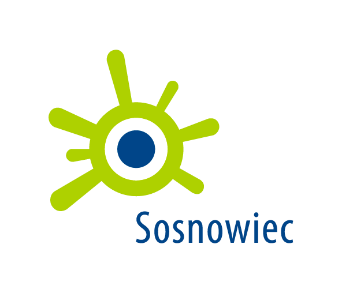 								Do Umowy Nr WZO/PrZ/    /2018						Sosnowiec, …………………………..……………………………………(Imię i nazwisko – kobieta)……………………………………(Imię i nazwisko – mężczyzna)OŚWIADCZENIEOświadczam, że wyrażam zgodę – w związku z art. 7 pkt 5 w odniesieniu do art. 24 ust. 1 ustawy z dnia 29 sierpnia 1997 r. o ochronie danych osobowych (t.j. Dz. U. z 2016 r. poz. 922 z późń. zm.) – na gromadzenie i przetwarzanie przez Prezydenta Miasta Sosnowca, z siedzibą w Sosnowcu przy 
al. Zwycięstwa 20, danych osobowych zawartych we wniosku kierującym do programu polityki zdrowotnej pn. „Dofinansowanie do leczenia niepłodności metodą zapłodnienia pozaustrojowego dla mieszkańców Miasta Sosnowca w latach 2017-2020” w celu uzyskania dofinansowania do zabiegu zapłodnienia pozaustrojowego. Mam jednocześnie świadomość, że brak zgody na przetwarzanie danych lub jej odwołanie jest równoznaczne z rezygnacją z udziału w przedmiotowym programie. Zobowiązuję się do stawienia się na wizytę kwalifikującą w wyznaczonym przez realizatora terminie. ……………………………………………(podpis uczestnika programu – kobieta)……………………………………………(podpis uczestnika programu – mężczyzna)